Motivation Worksheet TwoForce-Field AnalysisA force field analysis allows you to examine a situation in terms of (a) those things that support and (b) those things that get in the way of you reaching your goal.Let’s look at the goals:“Achieving success at school and enjoying the process”BLOCKERSWhat are the things that are currently STOPPING you from achieving your goal?Physicale.g. I’m to tired in the afternoon after sport’s practice to study.Emotional (emotions and attitudes)e.g. I can’t be bothered doing homework. Its boring.Mentale.g. I find it hard to concentrate and remember things when I study.Sociale.g. I want to spend more times with my friends on the weekends.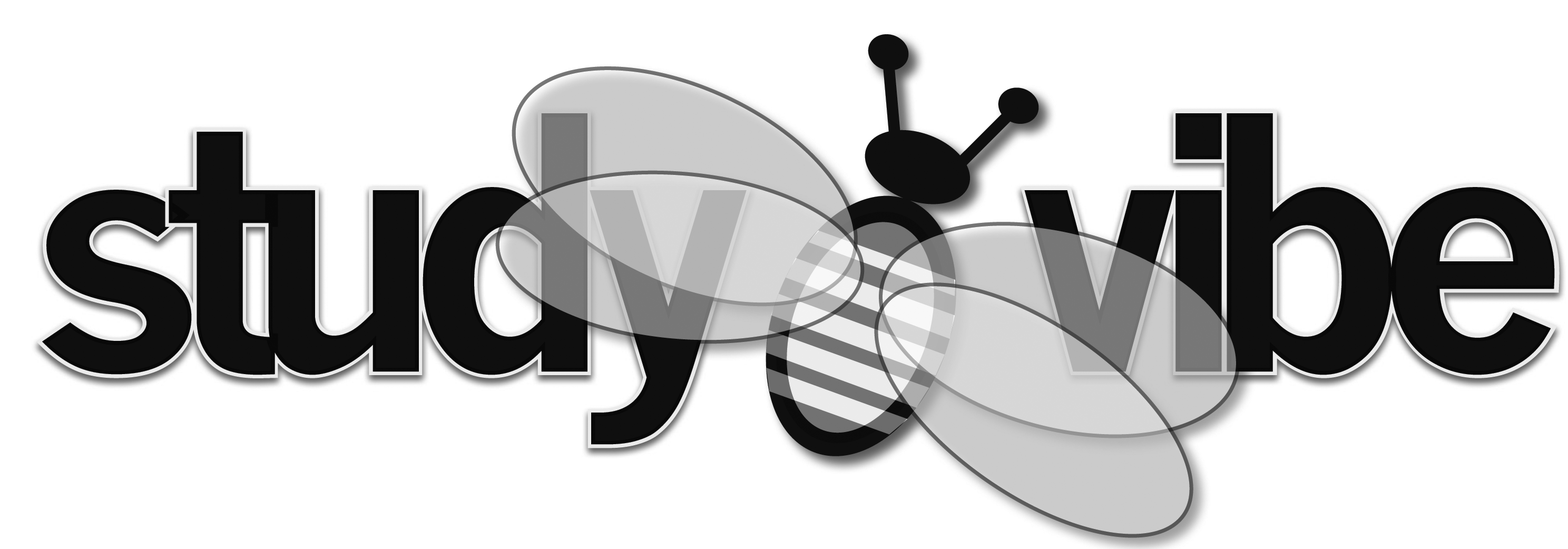 ENABLERSWhat are the things that help you achieve your goal?  What do you do to keep yourself motivated about school?For example:I really enjoy my subjects.I am extremely well organized.WHAT NOW???OK, if we look at the positives – we are doing those things well already so we are just going to focus on how we can turn some of these negatives around.Write down here each of the BLOCKERS that you have listed above. Below it write one STRATEGY you can use to change your attitude, behavior or habit into a positive about school.  Make sure you write something that you HONESTLY think you can change.Under the strategy write down what REWARD you are going to give yourself or a reward you have negotiated with your parents that you will receive when you have made that change.  Your REWARD should be something that you really enjoy.BLOCKERACTION TO CHANGE ATITUDE OR BEHAVIORREWARDBLOCKERACTION TO CHANGE ATITUDE OR BEHAVIORREWARDBLOCKERACTION TO CHANGE ATITUDE OR BEHAVIORREWARDNOTEThis activity will only work if you are COMMITTED to making these changes in yourself.  No one can do it for you.  It is also very difficult to maintain them so give yourself a timeframe in which to complete them.Action One		Date to be completed	_______________________________Action Two	Date to be completed	_______________________________Action Three	Date to be completed	_______________________________